НЕПАЛОчарование долины КатмандуКатманду – Панаути – Намо Будда – Дуликхель – Нагаркот – Бхактапур – Катманду
6 дней/5 ночейПериод действия программы: 01.01.2019 – 31.12.2019Номер тура: TN 020Стоимость тура на человека, USDОтели, проживание в которых предусмотрено программой тура (или аналогичные)В стоимость включено:- размещение в отеле выбранной категории в двухместном номере на базе ВВ в городе Катманду- размещение в лоджах/чайных домах на базе FB во время трека- трансферы в/из аэропорта с сопровождающим группы- транспорт на всем протяжении тура- услуги сопровождающего русскоговорящего гида- входные билеты в достопримечательности- разрешение на треккинг- все применимые сборы и налог на услугиДополнительно оплачивается:- международный авиаперелет- медицинская страховка- виза в Непал (25 дол/чел; по прилету)- факультативные экскурсии- любые личные расходы- чаевые: гиду, водителю и т.д.- расходы в случае госпитализации или эвакуации- прочие услуги, не указанные выше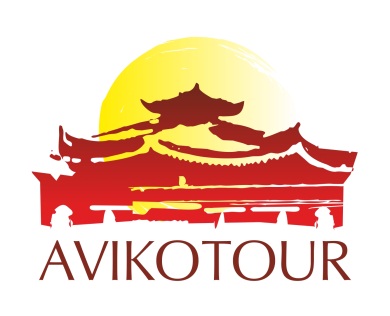 ООО «Авико Тур» 01021, Украина, г. Киев, ул. Липская 15ВТел./Факс: 044 253 85 25, Email: info@aviko-tour.com.ua www.aviko-tour.com.ua«Aviko Tour» LTD., Ukraine, Kiev, Lipskaya street, 15VTel./Fax: 044 253 85 25, Email: info@aviko-tour.com.ua www.aviko-tour.com.uaДень/городПрограмма1 деньКатмандуТрек вокруг долины Катманду начинается с прибытия в Катманду.Катманду – столица и крупнейший город Непала, который сохраняет свой средневековый облик, сложившийся еще в 17-18 веках: узкие мощеные улочки, маленькие уютные дома и, конечно, сотни буддистских и индуистских храмов.Встреча в аэропорту и трансфер в отель.После небольшого отдыха Вы посетите Сваямбунатх – знаменитую ступу, которая стала практически визитной карточкой страны. Вокруг ступы расположено несколько тибетских монастырей разных школ и направлений. В храмовой роще, на склонах горы, обитает большое количество диких обезьян, которые подкармливаются паломниками и служителями храмов. Именно поэтому ступу иногда называют «Обезьяний храм».Ночь в отеле.2 деньКатмандуЗавтрак в отеле.После завтрака Вас ждет знакомство с достопримечательностями города Катманду. Вы посетите:- Боуднатх – самую большую ступу в Непале и один из самых больших и важных буддистских монументов в мире. Со всех сторон, как крепостными стенами, ступа окружена тибетскими монастырями. Каждый день здесь можно увидеть тысячи паломников со всех Гималаев, Тибета, Индии, Южной и Восточной Азии;- храм Пашупатинатх – старейший индуистский храм Катманду, посвященный богу Шиве, и один из самых знаменитых индуистских храмов Непала. Здесь можно увидеть странствующих святых садху – почитателей Шивы и понаблюдать за индуистскими обычаями;- площадь Дарбар – социальный, культурно-исторический и религиозный центр Катманду, объявленный в 1979 году ЮНЕСКО Памятником Мирового Наследия, соединяющий в себе комплекс дворцов, двориков и храмов, которые строились между 12 и 18 веками царями династии Малла;- храм живой богини Кумари – трехэтажный дворец-храм, в котором обитает настоящая живая богиня. В богини Кумари избирают маленьких девочек от трех до пяти лет, которые обязательно должны принадлежать к касте Невари Шакйя, не иметь телесных повреждений, быть здоровыми, иметь темные глаза и волосы, а также ровные белые зубы. Как только девушка станет совершеннолетней, на место богини ищут другую девочку.Ночь в отеле.3 деньКатмандуПанаутиНамо БуддаДуликхельЗавтрак в отеле.Переезд в деревню Панаути.Трек к монастырю Намо Будда, который является одним из трех наиважнейших мест паломничества буддистов в Непале наряду со ступами Сваямбунатх и Боуднатх. Как в прошлые века, так и в настоящее время многие великие гуру и мастера различных буддистских школ и традиций посещали это священное место. На данный момент в окрестностях ступы создан монастырский комплекс, включающий монастырь Трангу Таши Янгтсе традиции Карма Кагью, ретритный центр, храм Будды Амитаба, монастырскую школу и колледж, школу традиционного тибетского искусства, клинику.Трек в Дуликхель – типичный неварский городок, известный красотой своей природы и древними традициями. Расположенный на высоте 1440 м, он был важным пунктом на торговом пути в Тибет. Сейчас он является самой лучшей из смотровых площадок долины Катманду. Днем четко видно гималайские хребты от горы Лангтанг на западе до горы Эверест на востоке.Ночь в лодже/чайном доме.4 деньДуликхельНагаркотЗавтрак в лодже/чайном доме.Трек в Нагаркот – горный курорт, который находится на высоте 2195 метров. Это несомненно один из самых живописных и интересных районов страны, привлекающих туристов со всего мира. Это место знаменито своим видом на гималайские горы-восьмитысячники: Лангтанг, Лангтанг-Лирунг, Амадаблам, Дордже Лхакпа, Гаури Санкар, а также, если будет ясно, Эверест.Ночь в лодже/чайном доме.5 деньНагаркотБхактапурКатмандуЗавтрак в лодже/чайном доме.После завтрака трек вниз по склону в Бхактапур – средневековый неварский город, который является третьим по значению городом долины Катманду. Бхактапур лучше других сохранил свой первозданный вид и является настоящим музеем под открытым небом. Это город ткачей и гончаров, мастеров тханки и резьбы по дереву, бережно хранящих вековые традиции.Переезд в Катманду и размещение в отеле.Факультативно (по желанию, за дополнительную плату): ужин с культурным представлением, во время которого у Вас будет возможность попробовать некоторые традиционные непальские блюда и посмотреть представление местных артистов в городском ресторане.Ночь в отеле.6 деньКатмандуФакультативно (по желанию, за дополнительную плату):- полет над Гималаями, во время которого Вы увидите высочайшие вершины мира - Эверест (8848 м), Макалу (8463 м), Лхотце (8516 м), Шиша-Пагма (8013 м) и др.;- тур на вертолетах по долине Катманду – это великолепная возможность посмотреть на окрестности с высоты птичьего полета! Воспользуйтесь ею, чтобы увидеть снежные вершины и красоту природы Непала.Завтрак в отеле.Трансфер в аэропорт.Перелет домой.Категория отеля /Количество человек Отели 5*Отели 4*Отели 3*2 чел6885085043-5 чел6795044996-10 чел607432364Доплата за SNGL364198139Город проживания / Количество ночей Отели 5*Отели 4*Отели 3*Катманду (3)RadissonHotel GrandArtsДуликхель (1)Mountain Lodges / Tea HousesMountain Lodges / Tea HousesMountain Lodges / Tea HousesНагаркот (1)Mountain Lodges / Tea HousesMountain Lodges / Tea HousesMountain Lodges / Tea Houses